Энтеровирусная инфекция в вопросах и ответахЧто такое энтеровирусная инфекция и кто является возбудителем заболевания? 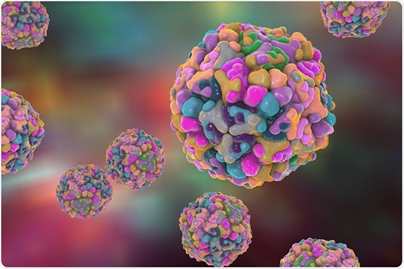 Энтеровирусные инфекции – группа острых инфекционных заболеваний человека, вызываемых энтеровирусами, с преимущественно фекально-оральным механизмом передачи возбудителей, которая характеризуется многообразием клинических форм. Чаще всего энтеровирусные инфекции маскируются под респираторные вирусные инфекции. Также существует возможность развития тяжелых форм заболевания с развитием менингитов и энцефалитов. Возбудители инфекции – РНК-содержащие вирусы - энтеровирусы групп Коксаки А, Коксаки В, ЕСНО. Каким образом происходит распространение инфекции? Кто входит в группу риска? Заболевают преимущественно дети до 5 лет и лица молодого возраста. Сколько должно пройти времени с момента заражения до проявления заболевания? Инкубационный период энтеровирусной инфекции продолжается от 2 до 35 дней. В среднем – это 1 неделя. Как проявляется заболевание? Около 85% случаев энтеровирусных инфекций протекают бессимптомно. По причине того, что энтеровирусы поражают многие ткани и органы человеческого организма (центральную нервную систему, сердце, печень, легкие, почки и другие органы),заболевание имеет разнообразные проявления. В случае, если входные ворота инфекции – носоглотка, развивается респираторная форма заболевания, среди симптомов которой - кашель, насморк, повышение температуры; возможны кишечные расстройства. Герпангина: мелкие язвочки на задней стенке глотки, нёбе и реже на миндалинах, сопровождающиеся высокой температурой. Глотание при такой форме энтеровирусной инфекции болезненное. Энтеровирусная экзантема: подъем температуры тела, слабость, головная боль. Через 1-2 дня на конечностях, туловище, в полости рта появляются различные по характеру высыпания. 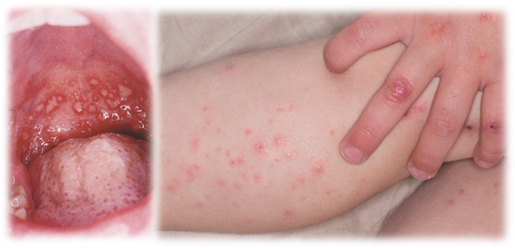 Один из вариантов энтеровирусной экзантемы - синдром « рука-нога-рот»: сыпь на лице, ладонях, стопах, во рту. Через 3-5 суток сыпь исчезает. Входные ворота – желудочно-кишечный тракт - острое начало: рвота, жидкий стул, подъем температуры. Ещё одним вариантом энтеровирусной инфекции является лихорадочная форма, единственный симптом которой - высокая температура до 40о С. Других проявлений не наблюдается. 
Энтеровирусный менингит – показание к срочной госпитализации! Не редко встречается комбинированная форма энтеровирусной инфекции, которая проявляется разнообразным сочетанием симптомов. Опасна ли энтеровирусная инфекция для беременных? 
Как лечить энтеровирусную инфекцию? Специфического лечения энтеровирусной инфекции не существует. Лечение проводится симптоматическое, в зависимости от клинической картины, проводится по назначению врача. Как правило, в течение 10 дней наступает выздоровление. Существует ли вакцина против энтеровирусной инфекции? В настоящее время широко известна вакцинация только от одного варианта энтеровирусной инфекции – от вируса полиомиелита, вызывающего параличи. Иммунитет 
Как предотвратить заражение энтеровирусной инфекцией? Соблюдение санитарно-гигиенических правил: мероприятия по контролю загрязнений объектов окружающей среды канализационными отходами; благоустройство источников водоснабжения; употребление для питья только качественной кипяченой или бутилированной воды, пастеризованного молока; ранняя диагностика и изоляция больных на 2 недели; в очаге инфекции должна проводиться дезинфекция ( текущая и заключительная); гигиеническое воспитание детей и подростков (мытье рук перед едой и после туалета, соблюдение гигиены); обязательное мытье овощей, фруктов и ягод перед употреблением; потребление продуктов, прошедших термическую обработку; защита продуктов от насекомых и грызунов; ножи, доски для разделки продуктов должны быть отдельными для сырых и готовых продуктов; не заглатывать воду во время купания в открытых водоемах; избегать купания в стоячих водоемах; следует избегать посещения мест массовых мероприятий с большим количеством людей; рекомендуется влажная уборка помещений 2 раза в день, частые проветривания; при первых признаках заболевания – обратиться к врачу; не следует допускать больного ребенка в детское образовательное учреждение. Источник инфекции – больной человек или инфицированный бессимптомный носитель вируса. Передается инфекция во время близких личных контактов, при контакте с фекалиями, с загрязненными предметами и поверхностями (грязные руки, овощи), воздушно - капельным путем (вирус передается со слюной во время чихания и кашля), трансплацентарно (от матери плоду во время беременности). Встречается как единично, так и в виде вспышек. Регулярно вспышки заболевания встречаются в теплое время года, особенно в летнее время на курортах. В виде единичных случаев энтеровирусные инфекции встречаются в течение всего года. При попадании вируса с током крови или лимфы на твердую мозговую оболочку развивается менингит: Судороги; Боль в глазных яблоках; Нарушение сознания; Тахикардия и другие аритмии. 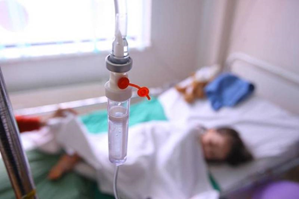 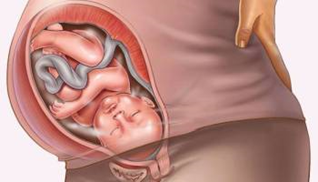 Энтеровирусная инфекция во время беременности может быть опасна как для женщины, так и для плода. Энтеровирусы трансплацентарным путем попадают к плоду, вследствие чего развивается внутриутробная инфекция, которая в дальнейшем может протекать у новорожденного в форме менингита, миокардита или серьезного поражения желудочно-кишечного тракта. После перенесенной энтеровирусной инфекции обычно формируется стойкий иммунитет, однако, он сероспецифичен. Повторные заболевания связаны с инфицированием иными серотипами энтеровирусов человека. 